22 сентября 2022  года  социальным педагогом и Бейсекеевой З.Р. и школьным инспектором Абдрасиловой С.Т. и представителями отдела по борьбе с наркобизнесом  с учащимися  проведена профилактическая беседа на тему  о вреде  токсических веществ.  Цель: сформировать у обучающихся представление об опасности токсических веществ.Задачи:Предоставить объективную информацию о вреде токсических веществ.Провести тестирование «Незаконченное предложение» по выявлению информированности подростков о  токсических веществ и его вреде.Содействовать развитию умения аргументировать.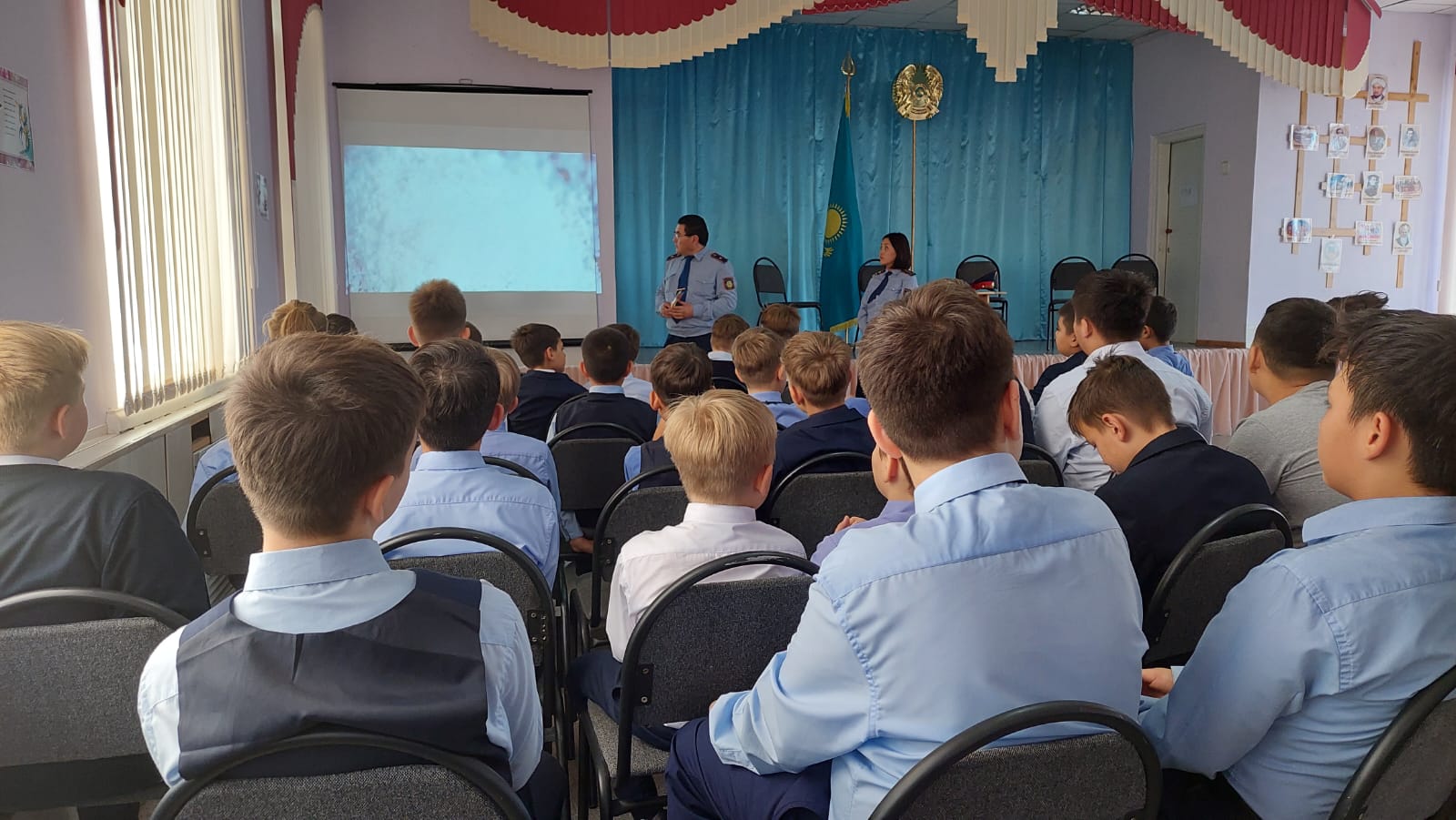 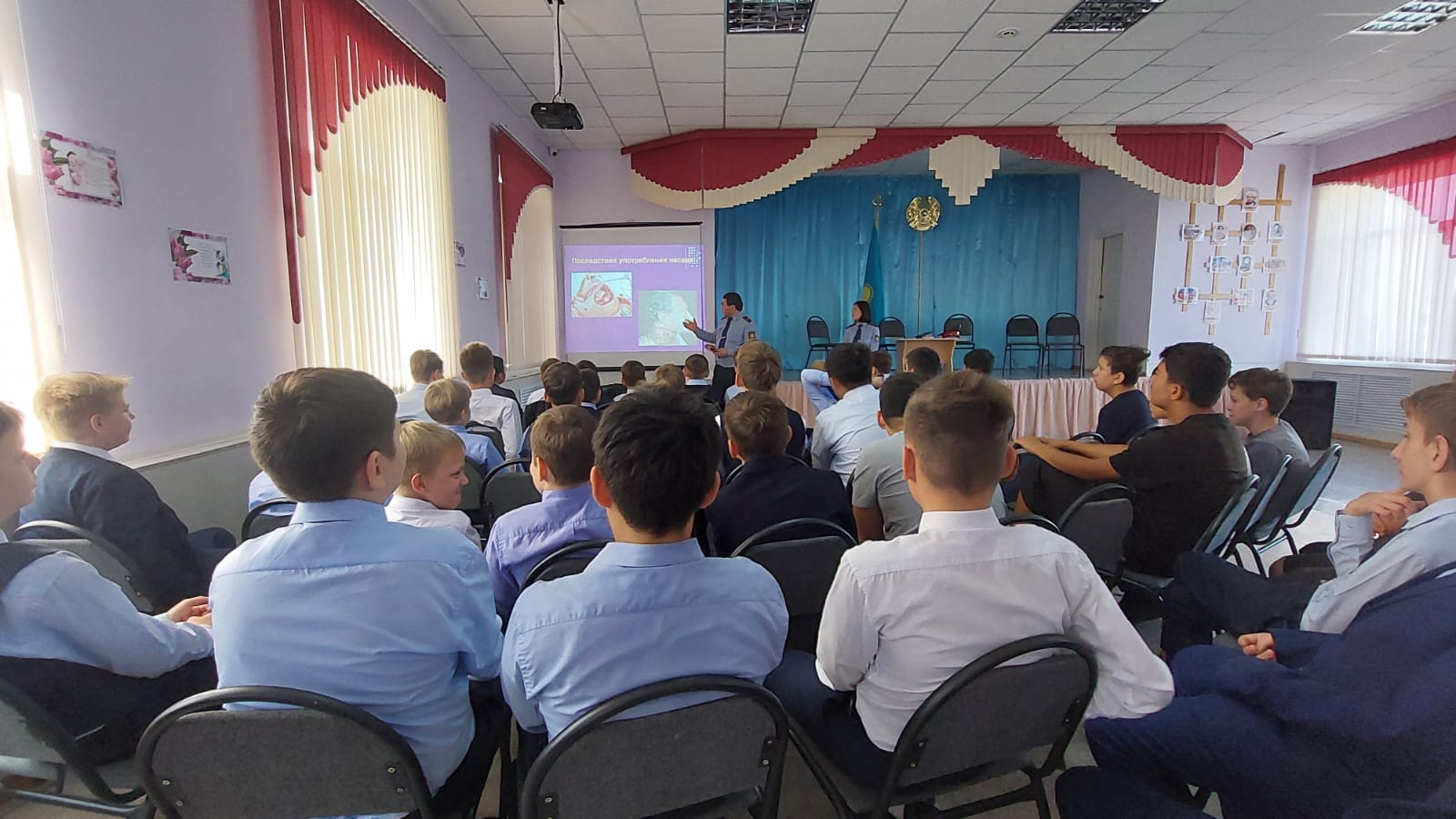 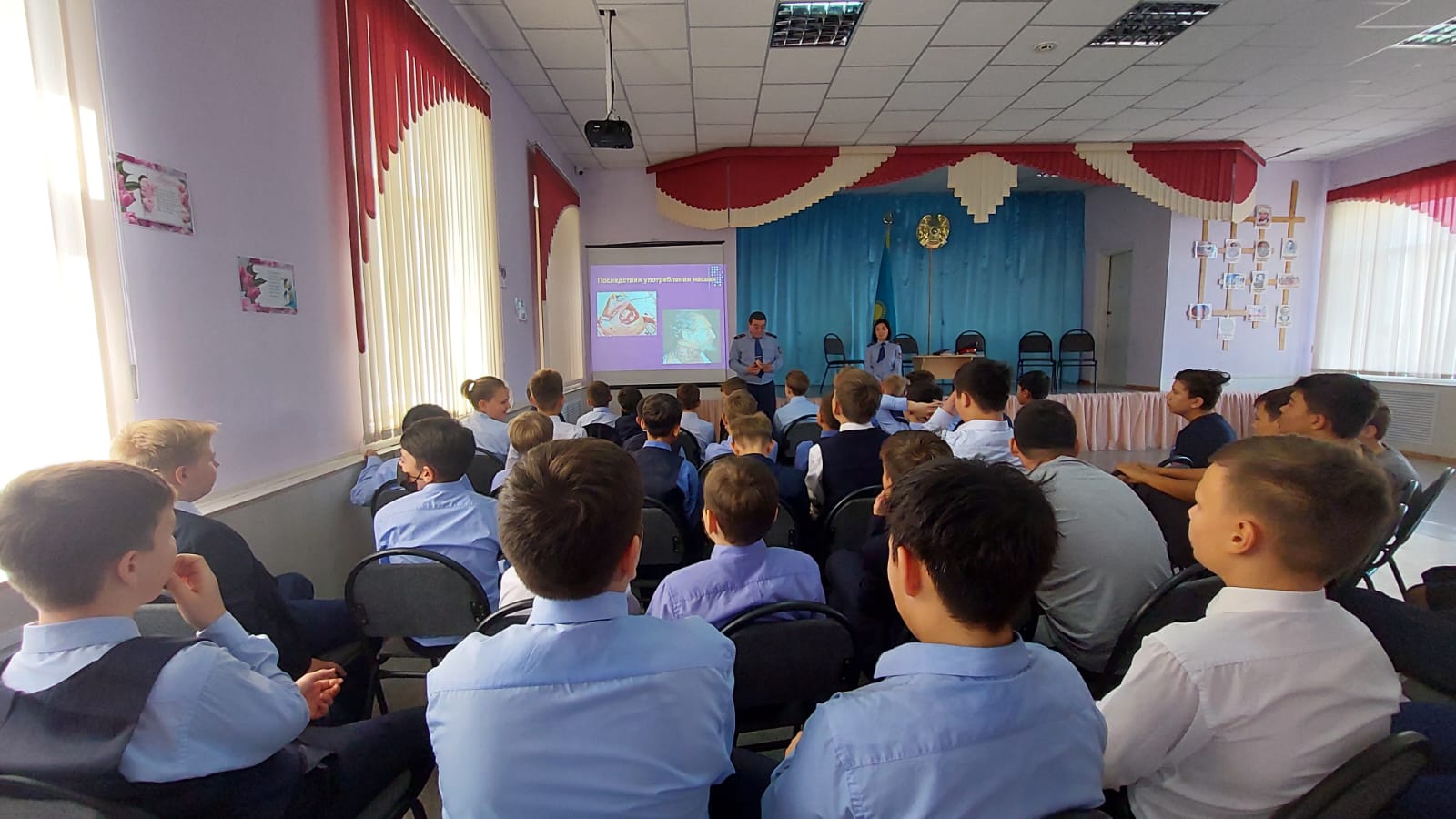 